			Tetováček 2019,    občasníkový zpravodaj, rádoby  posel dobrých zpráv, vydávaný pro lepší informovanost občanů Tetova. 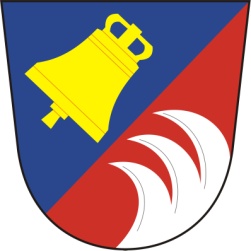                          Vážení spoluobčané,tak jako na sklonku každého roku nacházíte ve svých schránkách náš zpravodaj, kterým chceme zrekapitulovat odcházející rok v naší obci, tak ani letos nejste o toto připomenutí uskutečněných akcí ochuzeni.	Máme-li v úvodu stručně shrnout končící rok 2019, domníváme se, že nebudeme daleko od pravdy, pokud jej označíme jako přelomový. Jak všichni dobře víte, byla úspěšně dokončena po všech stránkách náročná akce rekonstrukce chodníků v Tetově. S tím souvisí i závěrečné úpravy terénu v „Hliňáku“. Stavba nové sportovní klubovy nahrazující dřívější „autobus“ je těsně před kolaudací. Tečku za vylepšením intravilánu obce udělala oprava památečního křížku na hlavní křižovatce.	Současně s dokončením těchto akcí byly zahájeny kroky k novým, stejně – možná i více – náročným úkolům, které nás čekají v příštích letech. Nejnáročnější akcí bezesporu bude stavba domovních biologických čistíren odpadních vod.Z obecního úřadu Čerstvou novinkou týkající se vylepšení služeb pro naše občany je od 1.1.2020 možnost ověření podpisu na našem OÚ. V listopadu byla ukončena akce „rekonstrukce stávajících chodníků“ a to v pořadí již 6. etapou, tj. levým chodníkem od krámu směrem ke Vchýnici. Tato závěrečná část je většinou obyvatel hodnocena jako nejzdařilejší (škoda, že nebude ještě i etapa sedmá).V tomto roce bylo rozhodnuto o změně plánu z „odkanalizování“ obce na osazení čísel popisných, dle zájmu majitelů, domovními čističkami. Dlouhodobě plánovaná kanalizace s výstavbou centrální biologické čisticí stanice byla během doby  několikrát nucena změnit záměr od varianty společné kanalizace s Hlavečníkem a Uhlířskou Lhotou až na samostatnou Tetovskou kanalizaci. V současnosti jsou všechny varanty mimo hru, neboť by vyčištěná voda z čističky nebyla kam vypouštět.Vzhledem k tomu, že byly nově vypsány i státní dotace na domovní čistírny, rozhodli jsme se vyřešit letitý problém s místní kanalizací touto cestou. Po průzkumu zájmu občanů o toto řešení jsme 23.3. pozvali na veřejnou prezentaci zástupce firmy Hellstein. O nebývale vysoké účasti občanů na této akci svědčí i fakt, že zasedací místnost OÚ ani nepobrala všechny zájemce. Následně byl na 2.5. pozván na obdobnou prezentaci pan Topol, spolumajitel firmy Topol z Čáslavi. Obě prezentace měly naprosto profesionální úroveň, třebaže každá byla vedena v nepatrně jiné rovině. Je pochopitelné, že každý propagoval svoje řešení, ale krom toho nás oba zástupci kvalifikovaně uvedli do problematiky a legislativy (i když jen okrajově) domovních čistíren. Následně naši zástupci navštívili i továrnu fy Topol v Čáslavi a obec Vodranty, kde před nedávnem proběhla výstavba čističek od této firmy. Ač obě firmy patří ke špičkám v tomto oboru, obě mají certifikáty pro používání jak v Německu, tak ve Francii, každá varianta má své výhody oproti té druhé, ale zároveň i drobné nedostatky. Proto ještě brzy po Novém roce oslovíme firmu ABB, na kterou jsme slyšeli řadu pozitivních hodnocení. V žádném případě prezentace těchto firem nejsou závazným jednáním. Teprve v případě přiznání státní dotace naší obci bude vypsáno oficiální výběrové řízení, na které bude sestavena komise se zástupcem státu, nezávislým odborníkem, člověkem znalým problematiky výběrových řízení, atd. Tohoto řízení se bude moci zúčastnit jakákoliv fa, která bude splňovat podmínky zadání a o které ani dnes nemáme tušení, že existuje. V řádném termínu (do konce června) byla podána na ministerstvo životního prostředí žádost o dotaci a po náročné válce s úředním šimlem, naše žádost se všemi požadovanými náležitostmi čeká na schválení. 	Malou generálkou na očekávanou velmi náročnou akci domovních čističek bylo pro naše občany zajištění dotace a sehnání kvalitních kompostérů. Jistě si každý z vás povšiml, minimálně aspoň toho, kolik různých „papírů“ musel podepsat.Prostor v bývalém „hliňáku“ je  s konečnou platností již zcela zaplněn a v současné době čeká na závěrečné terénní úpravy. V příštím roce by měla těsně nad tímto prostorem začít plánovaná výstavba rodinných domů, která je podmíněna vybudováním příjezdové cesty, na kterou je zpracován  projekt, který čeká na schválení.Řádné zasedání zastupitelstva obce se v  roce 2019 konalo 8x. Kontrola finančního odboru Pardubického kraje na hospodaření obce za rok 2018 letos proběhla déle než jindy a to až 3.6.  Při této kontrole opět nebyly shledány žádné závady a kontrola proběhla v pořádku.Obědy pro naše občany jsou stále dováženy z Kolína. Cena obědu 50,-Kč byla od 1.9.2019 zvýšena na 60,-Kč. Občané si stále mohou vybírat ze 6 jídel.  Poplatky za psa jsou 60Kč za jednoho a 100Kč za každého dalšího psa.Poplatky za TKO (popelnice), které jsme dlouhodobě držely na 500Kč za dospělou osobu, jsme vzhledem ke stále rostoucím cenám za svoz komunálního odpadu byli donuceni zvednout na 600Kč za dospělou osobu (a č.p. rekračního objektu) a 450Kč za dítě a držitele průkazu ZTP. Toto jsme avizovali již v loňském čísle Tetováčku, kdy se výška dotace obce na jednoho občana těsně přiblížila magické hranici 100%.V naší obci také pracuje sbor pro občanské záležitosti, kde zástupci OÚ gratulují občanům starším 70 let k jejich narozeninám (70, 75, 80 a pak každý další rok) a předají jim dárkový balíček. Stejně tak při narození nového tetovského občánka dostanou rodiče malý finanční dar.Volby 2019Volby do Evropského parlamentuse uskutečnily ve dnech 24. a 25. května. Oproti celorepublikové účasti (28,72 %) byla účast tetovských občanů značně vyšší a to celých 43,66%. Na prvním místě se se shodným počtem 13 hlasů umístilo hnutí ANO společně s Piráty, což bylo pro obě uskupení 20,97%. Na druhém, respektive třetím místě skončilo KSČM s 9 hlasy (14,52%). Další bylo SPD s 8 hlasy (12,90%).  Následovala ODS 5 hlasů (8,06%), „EU TROLL“ 4 hlasy (6,45%), STAN + TOP 3 hlasy (4,84%),  KDU-ČSL také 3 hlasy (4,84%), ČSSD 2 hlasy (3,23%) a PROČ 2 hlasy (3,23%).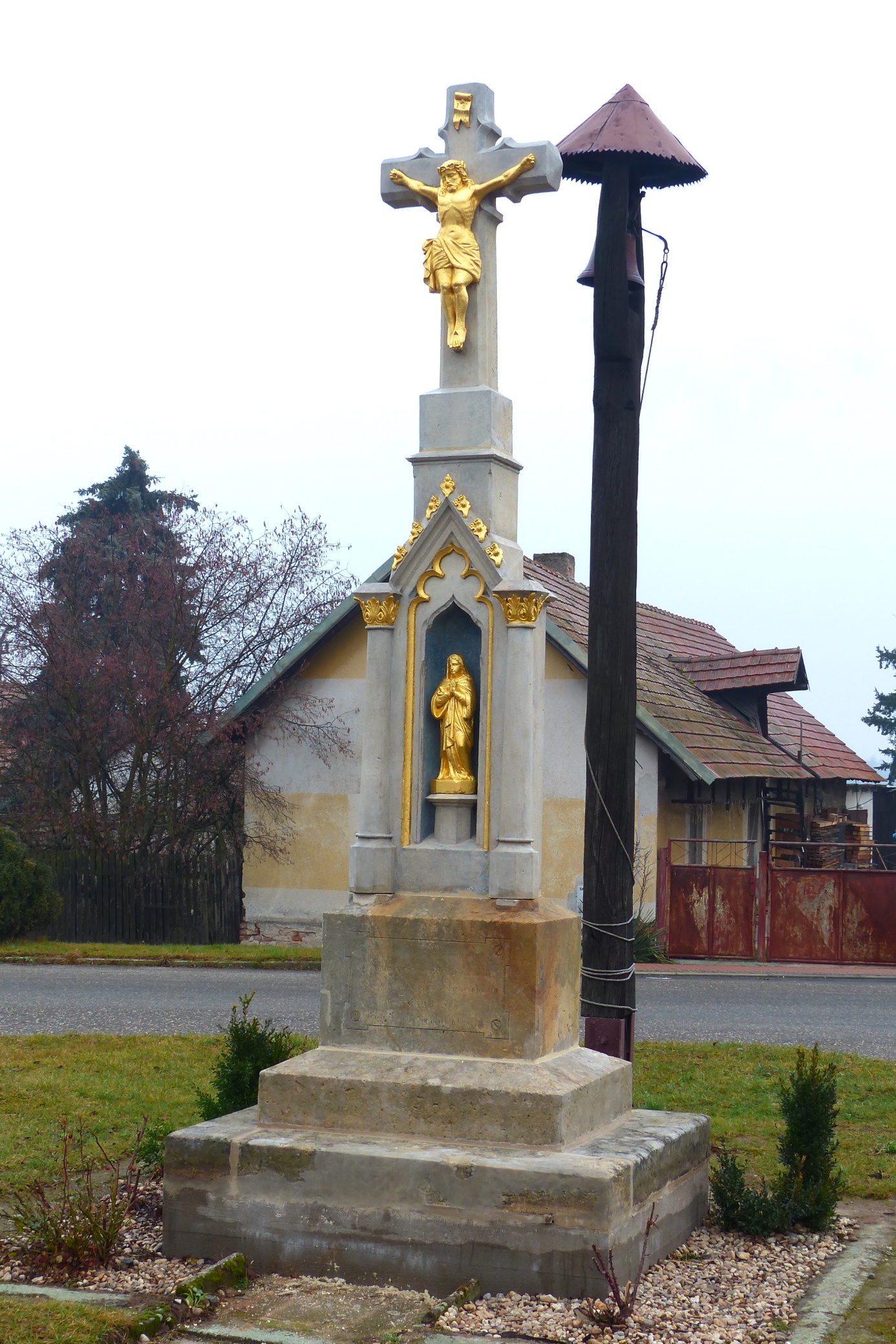 DotaceV roce 2019 získala naše obec finanční podporu na akci „obnovy chodníků“ z těchto dotací:160 000,Kč od Krajského úřadu Pardubického kraje z fondu obnovy venkova. 50 000,Kč  od Elektrárny Chvaletice, která nám takto přispěla i letos, za což jejímu vedení  touto cestou ještě jednou děkujeme. Kompostéry společná cena s obcí Hlavečník na 160 kompostérů a 1x kontejner na textil :  1 114 410,- Kč Dotace z Operačního programu Životního prostředí   1 023 028,38 Kč.Kultura Vážení občané, následující výčet akcí uspořádaných pro vás a vaše děti během právě končícího roku dokazuje, že v tak malé obci, jako je ta naše, funguje  parta skvělých lidí, kteří jsou ochotni věnovat svoji energii i svůj kolikrát vzácný  čas ve prospěch nás všech. Smyslem všeho toho snažení je stmelit nás, občany Tetova do jednoho kolektivu, který se dokáže společně bavit, pracovat ve prospěch celé obce a vzájemně si tak v dnešní složité době zpříjemňovat život.5.1.  proběhla Tříkrálová sbírka při které se v naší obci vybralo úctyhodných 5504 Kč.  22.2.   Na loňské oblíbené tetovské country večery jsme navázali již v pořadí 5. pokračováním a to v sousedním Hlavečníku v Hostinci U Dostálů.23.2. Jak už se pomalu stává tradicí, oslava sv. Valentýna proběhla v duchu velice vydařené ochutnávky a to letos již počtvrté (pivo, rum, víno), tentokrát různých značek whisky.16.3. Tak jako každý rok místní organizace uspořádali svůj již vyhlášený maškarní ples v hlavečnické restauraci U Dostálů, kterému předcházel, tak jako vždy, dětský karneval s bohatou tombolou.29.3. „Noc Andersena“, také opakovaná oblíbená akce pro děti, kdy opět společně přespaly v obecní knihovně. 30.4. Tradiční pálení čarodějnic u rybníka spojené s tímto význačným datem a zároveň průvod čarodějnic v maskách a dětí s lampiony od OÚ bylo tentokrát spojené s předpovězenou nepřízní počasí. Naštěstí úpěnlivé modlitby oslavenkyň tuto nepřející prognózu hravě zvládly.12.5. uspořádal OÚ oslavu Dne matek, které se zúčastnila většina místních žen. Tuto oslavu tradičně zpestřily místní děti přednesem tematických básniček a  hudební produkcí.1.6. – Mezinárodní den dětí se opět vrátil k oblíbenému pohádkovému lesu se spoustou úkolů, soutěží a zejména přehršlí pohádkových postav, které dětem za splněné úkoly nadělovaly sladkou odměnu.28.6. byl dnem slavnostního zakončení školního roku spojený s opékáním buřtů, tentokrát spojený s dalším tetovským country večerem.27.7.  byla již tradiční pouťová zábava, bohužel s minimální návštěvností zapříčiněnou neskutečně mokrým počasím (škoda, že tuhle návštěvu neměly v plánu místní čarodějnice).15.8. na místní hřiště přijelo pojízdné letní kino a byl promítán film „Po čem muži touží“. 25.10.  se místní děti sešly na OÚ kde společně dlabaly dýně a vytvářely z nich různé strašáky.15.11.  naše děti vyráběly velice pěkné vánoční ozdoby, které se prodaly při rozsvěcení vánočního stromu a tyto peníze budou opět použity při příštím dětském dnu.25.11. proběhla výroba adventních věnců29. 11.  opět za hojné účasti dětí i rodičů byly rozsvíceny oba vánoční stromky před OÚ. Letošním milým zpestřením této akce bylo společné vystoupení dětí z mateřské školky. Jejich největší odměnou byla možnost sólového zpěvu na mikrofon, o který se málem poprali. Svá vánoční přání Ježíškovi tentokrát osobně odevzdali přítomnému andělovi, který si zde dočasně otevřel svoji kancelář. Kromě jeho úřadu zde byl i stánek s občerstvením a hlavně s výrobky dětí z 21.11. Výtěžek z prodeje těchto předmětů a z občerstvení bude použit pro jejich dárky na příštím dětském dnu. Závěrem pak byly přítomným rozdány lampiony štěstí, který si každá rodina vypustila k nebi. 5.12. V obci navštívil rodiny s dětmi Mikuláš s andělem a čerty aby jim rozdal malé dárky od OÚ a samozřejmě ty své, „mikulášské“.18.12. předvánoční posezení žen při kávě a vánočním cukroví.31.12.  v odpoledních hodinách na našem hřišti proběhne společný Silvestr, po setmění zakončený ohňostrojem. Akce je plánována tak, aby se mohly zúčastnit i děti a dospělým se nenarušily jejich vlastní silvestrovské akce. Tento bod není jen zakončením výčtu akcí v roce 2019, ale zároveň i srdečným pozváním pro všechny občany našeho Tetova.Kromě výše uvedených akcí lze do této kapitoly s názvem „kultura“ určitě oprávněně zařadit i pravidelná setkávání tetovských žen, tzv. místní „babinec“. Díky této spontánní osvětové akci se tak chvályhodně zvyšuje informovanost našich občanů. Je s podivem, že první letošní slet se uskutečnil teprve až 23.3. Doufejme, že příští rok bude plodnější, neboť pouhé čtyři babince za celý rok 2019 neskýtají důvod k žádné velké chvále, ale ani radosti z vzácných klidných domácích chvilek tetovských mužů. 	V místní knihovně je pro naše spoluobčany k dispozici velké množství zajímavých knih. Krom toho jsou během roku vícekrát obměňovány soubory čerstvě vyšlých knih, které zapůjčuje okresní knihovna v Pardubicích. Naši knihovnu navštěvují také občané z okolních obcí. Nejpilnějšími čtenářkami v obci jsou matka paní Ziny Richterové, paní Vinařová a Růžičková.	Zvláštní pozornost si zaslouží malá publikace Daniela Smutka „CHVALETICE. Příběh o síře a manganu“ věnovaná naší knihovně společností Mangan Chvaletice. Je zde popsán vznik světově mineralogicky nejbohatšího naleziště v nejmenším prostoru – Železných hor, historie těžby v tomto prostoru, naleziště vzácných minerálů i fosílií v blízkém a všem dobře známém okolí od Týnce n. L. až po Krucemburk. V závěru knihy je kapitola věnovaná recyklaci chvaletických odkališť – viz kapitola Životní prostředí.Pravidelně naši obec navštěvuje pedikérka, paní Vondráčková.SportJe smutné, když, stejně, jako každý rok, musíme konstatovat, že v kapitole týkající se sportu v naší obci, jediné o čem můžeme psát je fotbal. Pravda, existují zde ještě stále dobrovolní hasiči, bohužel hasičský sport, tak, jak nadějně začal, se postupně vytratil do zapomnění.  Bylo by velice potěšitelné, kdyby se v naší obci našel nějaký sportovně založený dobrovolník, který by podchytil a nadchl naše děti, kterých je nyní více než kdy jindy, pro jakýkoliv druh sportu. Tetovský fotbal v roce 2019Na Jaře roku 2019 naše mužstvo po zimní přestávce zahájilo druhou polovinu sezony 2018 - 2019 v soutěži Pernštejn VILÉM III.třída.Hráči chtěli změnu, která se týkala  hlavního trenéra. Fotbalový výbor měl na seznamu několik jmen ze kterých vedení našeho klubu vybralo p.Václava Dostála, který bydlí v obci  Hlavečník. Novému trenérovi tímto moc děkujeme za jeho práci, kterou pro náš klub odvádí.Jeho pravou rukou je asistent trenéra p. Heřman Mirek St. I on si zaslouží velké DÍKY.V tomto ročníku se naši fotbalisté umístili ze 14 týmů na krásném 7. místě a obsadili střed tabulky. V sezoně nasbírali 35 bodů za 10 vítězství, 5 remíz a 11 proher. V těchto zápasech  naše mužstvo nastřílelo 53 gólů a obrželo 59 gólů.Postupujícími do OKRESNÍHO PŘEBORU byl tým Bukovka a Roveň.Sestupující do soutěže IV. třídy byly týmy Staré Čivice, Srch B. a Lány na Důlku.Nejlepší střelci našeho týmu:1. Tomáš Novotný   25 gólů2. Ondřej Louda       9 gólů3. Vojtěch Němec    4 gólyTomáš Novotný s 25 góly vyhrál nejlepšího střelce nejen v našem mužstvu, ale i v celé soutěži Pernštejn VILÉM III.třídě a mohl si jet pro pohár na galavečer Okresního fotbalu do Pardubic.Po ukončení úspěšné sezony 2018 - 2019 čekal na naše fotbalisty krátký odpočinek před novou sezonou 2019 - 2020.V této přestávce byl uspořádán  II. ročník MEMORIÁLU na počest JAROSLAVA DAŘÍLKA.Na MEMORIÁLU byly týmy: TJ SK TETOV, FK TÝNEC nad/Labem, TJ VALY a TJ ÚJEZD. Na 1.místě se umístili fotbalisté FK Týnec nad/Labem. Na 2.místě se umístili domácí TJ SK TETOV.   3. místo obsadili fotbalisté TJ VALY a 4.místo patřilo fotbalistům TJ Újezd.Druhý den v neděli po MEMORIÁLU se již tradičně se odehrálo utkání mezi Starou gardou TJ SK TETOV a místním mužstvem žen.V letní krátké přestávce před novou sezonou se také pokračovalo ve výstavbě nové klubovny. Pracovalo se hlavně na vnitřní části klubovny, kdy byl udělán finální beton, na který se položila dlažba, postavil se nový BAR, který byl obložen obklady, na BAR byla vytvořena deska z přírodního dřeva, byl udělán nový strop s osvětlením, parapety a vymalování klubovny.Za to vše patří velké poděkování sponzorům, fotbalistům, místním lidem a všem kteří se na budování podílejí..!V roce 2020 budou probíhat venkovní práce na klubovně a okolo ní.Na novou sezonu 2019-2020 se naše mužstvo rozšířilo o několik nových hráčů.REMUS FURDUIANDREI CUMPANAMILOSLAV KREJČÍBěhem sezony se ještě připojil k týmu Josef Kolín a hráč, který již u nás působil spoustu let, Jan Kulhánek.Podzimní část nové sezony 2019-2020 v soutěži Pernštejn VILÉM III. třída nevyšla zcela podle našich představ a naši kluci skončili na 11.místě se 14 body, kde vyhráli 4 utkání, uhrály 2 remízy a utrpěly 7 zbytečných proher. V těchto zápasech vstřelili 29 branek a bohužel, obdrželi jich 34.V zimní přestávce musí naši fotbalisté pořádně potrénovat a nabrat plno sil na jarní, druhou část sezony 2019-2020, aby byla  stejně úspěšná jako ta minulá.V závěru tohoto článku patří velké poděkování naší obci TETOV za výbornou spolupráci s naším fotbalovým klubem TJ SK TETOV, všem příznivcům, hráčům, trenérům, fotbalovému výboru, fanouškům a sponzorům. TJ SK TETOV  vám  všem přeje ŠŤASTNÉ A VESELÉ VÁNOCE a všechno nejlepší do NOVÉHO ROKU 2020.S pozdravemPŘEDSEDA KLUBU   Tomáš Novotný.Životní prostředí  V úvodu této kapitoly je zcela na místě poděkovat našim občanům kteří v drtivé většině k této problematice přistupují zodpovědně, což v kladném slova smyslu potvrdila i kontrola Inspekce životního prostředí Hradec králové, která přijela do naší obce 23.4. na anonymní udání ohledně terénních úprav v místním „hliňáku“. Bohužel, nemůžeme takto poděkovat onomu anonymnímu udavači, díky kterému naše obec přišla o 40.000Kč, které se daly využít daleko smysluplněji a pro blaho všech. 	V první řadě je třeba vyzdvihnout uvědomělé třídění komunálního odpadu. K tomu nám slouží kontejnery na plast, sklo (zvlášť čiré a zvlášť barevné), papír, kov a obnošené šatstvo umístěné před místním obchodem a kontejner na papír a plast za obecním mandlem. V hliňáku je označena plocha pro skladování bioodpadu, který je odvážen na zkompostování. Dále je u hliňáku umístěna popelnice  na olej rostlinného původu – u kontejneru na železo. Zároveň je ve sběrném dvoře prostor pro sběr vyřazených elektrospotřebičů. Nebezpečný a velkoobjemový odpad je z obce odvážen 2x ročně, letos to bylo 23.3. a 5.10. Ačkoliv většina našich občanů se při třídění odpadu chová vskutku vzorně, přesto se najdou výjimky, které nepoznají barevné sklo od čirého, staré pneumatiky místo odevzdání při sběru nebezpečného odpadu umístí do prostoru pro elektrospotřebiče, velkoobjemový odpad, např. staré sedací soupravy naopak složí do prostoru u rybníka, kde se pálí o čarodějnicích větve a různé vyřazené dřevěné předměty. Naopak tlusté větve vyvážejí do bioodpadu, ačkoliv je každému jasné, že ty nikdy nezkompostují. Odběratel bioodpadu už nehodlá víckrát tento odpad přebírat a pokud bude příště takto znehodnocen, již jej neodveze. Stejně tak i Elektrowin neodveze nekompletní elektrospotřebiče (zejména ledničky) nebo si tento odvoz nechá patřičně zaplatit. Na toto jsme upozorňovali již v loňském Tetováčku.Tam jsme také zveřejnili čísla, ze kterých je zřejmé, jak třídění odpadu snižuje množství komunálního odpadu za jehož svoz platíme jednu z nejvyšších položek v obecním rozpočtu. Příští rok dojde ke změně těchto plateb ve smyslu rozdílných svozových cen, které se budou odvíjet podle množství vytříděného odpadu. Z tohoto důvodu jsme se rozhodli pro občany objednat další popelnice jen na plast. Předpokládáme, že největší podíl v odpadu tvoří právě plasty a bude-li mít každý svoji popelnici doma, tak se ho sebere mnohem víc, než když se musí nosit do obecních kontejnerů. Stejný záměr (snížení objemu TKO) mělo i zajištění velmi kladně hodnocených kompostérů.	O vysokém environmentálním cítění našich obyvatel svědčí i vysoká účast našich občanů na jarní akci „Ukliďme Česko“ která proběhla 6.4. Byly vysbírány příkopy směrem na Hlavečník a Kolesa, prostor kolem hřiště i lesní cesty. Veliká pochvala za tuto akci patří i našim dětem, které se zúčastnily ve vysokém počtu.Příští rok bude stejná akce v sobotu 4.4.2020.OÚ je rád, že může kladně hodnotit vybírání poplatků za popelnice od občanů. Využíváme proto této příležitosti, abychom poděkovali všem občanům, kteří včas zaplatili poplatek za odvoz popelnic a třídí odpad.Poplatek  za popelnice   rozpočet  85 000,-     vybráno    83 648,-Poplatek za psa               rozpočet      4 000,-    vybráno      3 420,-Zaplaceno SOP a.s. Přelouč :Odvoz TKO + plast + ostatní odpad  do 30.11.2019       151 868,-Odměny za plast + sklo + papír od EKO-KOMU                 31 392,-Odměna za elektrospotřebiče od Elektrowinu                    2 116,-	Zahájení výběru poplatků za popelnice v r. 2020 bude včas oznámeno místním rozhlasem. Dá se předpokládat, že k tomu dojde, tak jako doposud, v první polovině měsíce února.	Po větším zvažování, kam umístit pro naše občany v produktivním věku důležitou informaci o výhledových pracovních místech v blízkém okolí,  jsme se rozhodli pro tuto kapitolu, neboť recyklace chvaletických odkališť sem bezesporu patří, třebaže se tato problematika naší obce přímo netýká. 	Ve Chvaleticích od roku 2016 působí společnost Mangan Chvaletice, s.r.o. připravující projekt těžby a úpravy existujícího odpadu, který vznikl v 50. – 70. letech při těžbě pyritu. Tento „odpad“ obsahuje 6,5% manganu, který s narůstající moderní elektromobilitou (akumulátory Lithium mangan oxid-LMO a Lithium nikl mangan kobaltoxid-NMC) stále nabývá na ceně. Rozjezd výroby se předpokládá do dvou let s předpokladem trvání 20 – 30 let. Výhledově by zde mělo vzniknout ca 400 pracovních míst. Práce bude na samotných odkalištích (těžba a následná rekultivace) a v závodě na finální produkt. Z dotazníkového šetření mezi občany 11 měst a obcí na Pardubicku vyplynulo, že 52% občanů do 40 let by pro tuto společnost rádo pracovalo a hodnotí ji jako perspektivního zaměstnavatele.Statistika obyvatelK 30.11.2019  je k trvalému pobytu v naší obci hlášeno 170 občanů.Tento počet obyvatel však neodpovídá faktické skutečnosti, protože všichni noví obyvatelé nejsou doposud v obci přihlášeni k trvalému pobytu. Skutečný počet obyvatel nejvíce zkresluje fakt, že z plně obsazené bytovky jsou k trvalému pobytu přihlášeny pouhé tři rodiny.Všem občanům, kteří v roce 2019 oslavili a v roce 2020 oslaví životní jubileumpřejeme  mnoho zdraví a štěstí.Pár slov na závěrVážení spoluobčané,jak sami vidíte, nebylo toho zrovna málo, co se během právě končícího roku v naší nevelké obci událo. Možná, že jsme tím i my, byť nechtěně, přispěli k tomu, že se všichni společně nestačíme divit jak ten rok 2019 rychle uběhl. Není na nás, abychom hodnotili dopad našeho společného úsilí vynaloženého na zdárný průběh všech, zde uvedených akcí. Přesto se domníváme, že právě končící rok nebyl promarněným obdobím v životě naší společné obce. Některé, na naše poměry velké a dlouhodobé akce (chodníky) byly zdárně dokončeny, jiné, neméně náročné jako domovní čističky jsou před námi. Pevně věříme, že s vaší podporou, pochopením a pomocí vše společně zvládneme alespoň tak, jako tomu  bylo doposud.	Rádi bychom touto cestou poděkovali všem, kteří nám během roku aktivně pomáhali při pořádání různých akcí jak pro naše děti, ale i všech ostatních. Poděkování patří i těm ostatním, kteří se takto připravených akcí zúčastňovali. Díky vaší účasti víme, že se nejednalo o zbytečně vynaloženou námahu a vaše účast se stala určitým způsobem poděkováním za naši vynaloženou námahu. Všichni jsme obyvatelé Tetova a všichni máme společný zájem na tom, aby naše obec dobře vypadala, byla čistá, uklizená, abychom si zde i nadále udrželi obchod, hospodu a společenský život, i kdyby jen návštěvou fotbalového hřiště, kde si dáme pivo, klobásu a společně fandíme našim hochům. 	Závěrem nám dovolte abychom Vám všem popřáli poklidné a pohodové vánoční svátky a do celého  roku 2020  mnoho zdraví, štěstí a úspěchů doma i v zaměstnání.Zastupitelé obce Tetov.